Al Dirigente ScolasticoISTITUTO COMPRENSIVOSELVAZZANO DENTRO 2Il sottoscritto _____________________________________________________________________________,  					cognome e nome				    Docente		   Infanzia		          Primaria		                 Secondaria I grado   DSGA		 Ass. Amm.vo	        Collaboratore scolasticoin servizio con   contratto a   tempo  ___________________________________________________________                                                                                                            indeterminato/determinato   presso il Plesso ______________________________________________________________________, essendo                      madre                           padre  del bambino ________________________________________ _______________nato il __________________CHIEDEdi assentarsi dal lavoro per congedo parentale, ai sensi D.Lgs. n° 80 del 15/6/2015 e successive modifiche D.lgs 105/2022, in vigore dal 13 agosto 2022.per il seguente periodo:dal______________________________al___________________________per gg____________________dal______________________________al___________________________per gg____________________(totale gg._________)Tale periodo rientra in uno dei seguenti casi: entro i 12 anni del bambino - 1° mese con retribuzione al 100% (entro i 30 gg) entro i 12 anni del bambino - dal 2° al 6° mese al con retribuzione al 30% (dal 31° giorno al 180° giorno) entro i 12 anni del bambino – dal 7° al 11° mese (entrambi i genitori possono fruire complessivamente massimo di 10 mesi di congedo parentale (elevabili a 11 mesi nel caso in cui il padre si astenga per un periodo intero o frazionato non inferiore a 3 mesi)               senza retribuzione               con retribuzione al 30% con Dichiarazione Reddito secondo quanto previsto dall’art.34, comma 3, D.  Lgs. 151/2001Si allega:Dichiarazione dei periodi di congedo parentale usufruiti da entrambi i genitoriData___________						                    Firma_______________________DICHIARAZIONE SOSTITUTIVA DI CERTIFICAZIONEAl Dirigente ScolasticoISTITUTO COMPRENSIVOSELVAZZANO DENTRO 2Il sottoscritto_______________________________________________________ nato a_______________________ il ____________  residente a ________________ (Prov. ____)  in via  ______________________________      in servizio presso l’Istituto Comprensivo Selvazzano Dentro II in qualità di _______________________ ___________________________________consapevole delle sanzioni di legge cui può andare incontro in caso di dichiarazioni false o comunque non rispondenti al veroDICHIARA Che il proprio figlio ____________________________________________________nato a ______________   il ________________  è a tutt’oggi esistente in vita; Che il congedo parentale è stato fruito fino ad ora da: entrambi i genitori                                me solo sottoscritt... l’altro genitore __________________________________________nato a_____________________il_____________(Prov._______)  non è lavoratore dipendente; è lavoratore dipendente presso_____________________________________________________                        sito in______________________________________________telefono____________________ che il congedo parentale fino ad oggi fruito da entrambi noi genitori/tutori/affidatari (o da me solo sottoscritt__, quale unico affidatario del minore) è relativo ai seguenti periodi:Data ________.                                                                                  Firma_______________________________***********************************************************************************************Vista la domanda,  si autorizza      non si autorizza     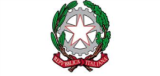 ISTITUTO COMPRENSIVO SELVAZZANO DENTRO 2MATERNITA’CONGEDO PARENTALEDOCENTIATAPERIODOPERIODOTotale PadreTotale PadreTotale MadreTotale MadreGenitore (Padre o Madre)dalalMesiGiorniMesiGiorniTOTALE PERIODI FRUITI DAL PADRETOTALE PERIODI FRUITI DAL PADRETOTALE PERIODI FRUITI DAL PADRETOTALE PERIODI FRUITI DALLA  MADRETOTALE PERIODI FRUITI DALLA  MADRETOTALE PERIODI FRUITI DALLA  MADRE              IL D.S.G.A.          Boscaro Raffaele              IL DIRIGENTE SCOLASTICOAvv. Giuseppe Sozzo